Processo seletivo para a contratação de Auxiliar Local [Auxiliar Apoio]Formulário de inscrição – Edital nº 001/2023Desejo candidatar-me ao emprego de:AUXILIAR APOIO – SERVIÇOS GERAISDeclaro:Não ocupar cargo, emprego ou função pública no Brasil;Estar ciente de que o emprego a que estou concorrendo não se confunde com emprego ou função pública regidos pelo direito brasileiro; Estar ciente de que, caso seja aprovado(a) no processo seletivo, a minha admissão estará condicionada à apresentação dos documentos requeridos no edital, bem como de certificado de aptidão física e mental para o emprego, cujos custos estarão a meu cargo;Estar de acordo com as condições estabelecidas pelo Edital nº 001/2023 do Processo Seletivo 001/2023, que li e aceito.Data:_____/_____/______ Assinatura: _______________________________________________Anexo:Endereço para encaminhamento:Ambassade du BrésilService Administratif34, cours Albert 1er75008  ParisPROCESSO SELETIVO 001/2023EMBAIXADA DO BRASIL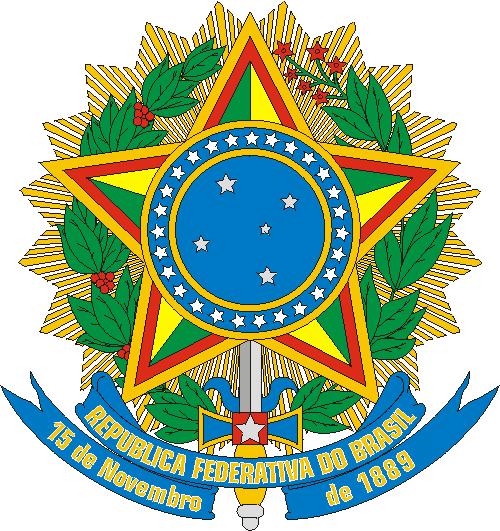 AMBASSADE DU BRESILNome completo:Data e local de nascimento:Nacionalidade(s):Endereço residencial:Telefone(s) para contato:E-mail:(  ) currículo vitae(  ) cópia de documento de identidade(  ) no caso de brasileiros ou de nacionais de terceiros países, comprovante de situação regular de residência e de permissão legal para o exercício de atividade remunerada(  ) comprovante de inscrição junto ao sistema previdenciário local (  ) certificado(s) de conclusão de curso médio(  ) atestado de bons antecedentes ou equivalente(  ) outros documentos aplicáveis(  ) certificado de quitação eleitoral(  ) certificado de quitação militarNº total de documentos: